Local No. 4400 C.W.A. By-Laws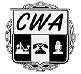 ARTICLE INAME AND HEADQUARTERSA.	This Local shall be known as Local No. 4400, Communications Workers of America.B.	This Local shall maintain a suitable office, which shall be known as the Local 	Headquarters Office. This office shall be the repository of the 	Local archives and all 	other records, papers and property necessary to the general conduct to the Local’s 	affairs.ARTICLE IIOBJECTSThe objects of Local No. 4400 shall be to represent and serve the workers within its jurisdiction in accordance with the By-Laws and Rules of the Local and the Constitution and policies of the .ARTICLE IIIJURISDICTIONJurisdiction of the Local shall be the jurisdiction assigned by the , and appearing on the face of the Local Charter.ARTICLE IVGOVERNING AUTHORITYThe affairs of this Local shall be governed by its membership in accordance with the Constitution and Policies of the  and the Local By-Laws in the following manner:A.	Through action taken in Local membership meetings, and by referendum of the 	Local membership.B.	By action and decision of the Local Executive Board between Local Membership 	Meetings.C.	By action and decision of the Local President between Executive Board and 	membership meetings.  Such action shall be in compliance with the Union 	Constitution and policies, these by-laws and rules and decisions of the , Local 	and/or its Executive Board.ARTICLE VLOCAL DELEGATES AND ALTERNATES TO CONVENTIONSSECTION I – GENERALA.	Delegates and Alternates to the Union Conventions shall be elected by secret ballot 	of the membership in accordance with Article VIII of the Union Constitution, 	and 	Section II of this Article.B.	The Local Executive Board shall determine the number of delegates and alternates 	to be sent to the Union Conventions with respect to Local finances.C.	The Local President shall be Chairman of the Local Delegation to the 	Union 	Conventions. D.	The voting strength of the Local to the Union Conventions shall be apportioned 	equally to each delegate.  Any votes remaining after equal apportionment shall be 	assigned to the Chairman of the Local 	Delegation.E.	It shall be the duty of the Local Secretary-Treasurer to certify the Local delegates 	to the Union Conventions to the Secretary-Treasurer of the  within the 	time 	limits specified in the Union Constitution.F.	The Local Executive Board shall select delegates to other conventions.SECTION II - ELECTION OF DELEGATES AND ALTERNATESA.	Election of Local Officers shall also establish their election as delegates or alternates 	to the Union Conventions during their term of office in the following order:	1st-President	2nd- Executive Vice President	3rd-Secretary-Treasurer	4th-Up to three Area Vice Presidents/at large Board member	Additional delegates and/or alternates shall be elected by secret ballot of the 	membership, not less than thirty (30) days in advance of the Union Conventions.B.	If less than a full delegation is to be sent to the Union Conventions, the order, as 	outlined in this section, paragraph A, shall be followed.ARTICLE VILOCAL STRUCTUREThe structure of the Local shall consist of the following:1.	Membership2.	Executive Board3.	Officers4.	Stewards5.	CommitteesARTICLE VIIMEMBERSHIPSECTION I - ELIGIBILITYAny person eligible to membership in the Communications Workers of America, as defined in Article V of the Constitution, shall be eligible for membership in this Local if performing work within the Local’s assigned jurisdiction, or if employed on a part time or full time basis by the Union.SECTION II - APPLICATIONMembership in this Local shall be obtained after payment of the Local initiation fee, and upon approval of any Membership Committee, authorized to accept, or reject membership in behalf of the Local, subject to the right of the Local Executive Board to overrule the decision of the Membership Committee.SECTION III - MEMBERSHIP MEETINGSA.	General Membership meetings shall be held:	1.	At the call of the Local President.	2.	At the request of the Local Membership.(a)  This request shall be in the form of a petition signed by at least 10% of       the Local Membership in good standing and stating the purpose for       which the meeting is to be held.  Upon receipt of a proper petition, the        President shall call a meeting within 15 days.(b)   Notice of membership meetings shall be published in advance of the        meetings.  All motions entailing the expenditure of money shall be        submitted to a member of the Executive Board at least two weeks prior to        the meeting in which they will be proposed and notice of such motions        shall be included in the published notice of the Membership Meeting.	3.	Regular membership meetings shall be held at least twice annually. SECTION IVA Special membership meeting shall consider only the specific items for which it was called.SECTION V - CONDUCT OF MEETINGMembership meetings of this Local shall be conducted under these By-Laws and Rules of the Local and in conformity with the Union Constitution. On questions where the Local By-Laws, the Local Rules, or the Union Constitution do not clearly apply, Roberts Rules of Order shall govern.SECTION VI-ORDER OF BUSINESSA.	The order of business at Local and Group meetings shall be as follows:Call to orderRoll call (optional) and action on minutes of previous meetingReport of other represented companies.Report of OfficersReport of CommitteeUnfinished businessNew businessAdjournmentB.	The order of business may be suspended by a two-thirds vote of the members 	present.ARTICLE VIIIQUORUMA.	The members present for a Local Membership meeting shall constitute a 	Quorum providing 7 days notice has been given.B.	A majority of the Officers, Executive Board Members, or members of a 	Committee shall constitute a quorum for those bodies.ARTICLE IXNOMINATIONS AND ELECTIONSSECTION I – GENERAL PROVISIONSA.	Local nominations and elections shall be conducted in accordance with Article XV of 	the Union Constitution, the Local By-Laws, the Local 	Rules, and any applicable 	Federal or State Laws.B.	Regular nominations and elections shall be conducted during the months 	September, October, November or December of each election year.C.	All voting shall be by secret ballot and shall be conducted by the Local 	Election Committee.D.	All election ballots shall be cast at established polling places or by First Class  	Mail as determined by the Local Executive Board.E.	In connection with nominations, Local Election-Committee shall give 	at least 25 	days notice, by U.S. Mail to the membership, of the offices to be filled by the election 	and of the time, place and proper form of submitting nominations. F.	In connection with elections, the Local Election Committee shall give 	at least 25 	days notice, by U.S. Mail, to the Membership regarding offices to be filled, names of 	each candidate, the method of voting, and the manner, time and place of casting 	ballots and date ballots are to be counted.G.	Only members in good standing shall be eligible to vote.H.	On the day that the ballots are counted, a representative of each candidate may be 	present.I.	Any and all election ballots and records shall be preserved by the Local 	Election Committee for at least one (1) year.J.	Candidates shall, to the extent feasible, be notified of the election results by the 	Election Committee before the results are made public.SECTION II – NOMINATIONSA.	Nominees for Local offices shall be members in good standing of the Local.B.	Nominations for Local President, Executive Vice President, Local Secretary-Treasurer and three (3) up to three Area Vice Presidents and a possible at large board member shall be by written petition.C.	The nomination of a person for the office of President, Executive Vice President, Secretary-Treasurer, up to Three (3) Area Vice Presidents and a possible at large board member shall also constitute the nomination of the same person as a delegate or alternate to the C. W. A. Conventions held during the term of office for which the election is being conducted, in the order outlined in Article V, Section II of these By-Laws, in the event such candidate is elected.D.	Each nominating petition for a local officer or the Area Vice Presidents shall 	require a mail in petition to a specified location designated by the election committee.E.	A member may petition to be a candidate for only one office in any one 	election.F.	Nominating petitions shall be prepared and furnished by the Election Committee and shall indicate the office sought, the petitioner’s name, and shall bear the member’s signature indicating the willingness to serve if elected.  A valid copy of the petitioning member’s union card must be included with their petition.G.	Nominating petitions shall be filed with the Local Election Committee by the dates 	specified.SECTION III-ELECTIONSA.	The Election Committee shall examine the petitions and shall certify 	the eligible 	nominees.B.	Regular and Special elections shall be conducted under the rules provided within 	thirty (30) days after the date specified for the filing of nominating petitions.  Only 	votes for eligible nominees will be counted.C.	A vote cast for the office of President, Executive Vice President, Secretary-Treasurer, and up to three (3) Area Vice Presidents and possible at large Board member shall also constitute a vote for such 	candidate to serve as a delegate or alternate to C.W.A. conventions held during the 	term of office for which the election is being conducted, in the order outlined in 	Article V, Section II of these By-Laws, in the event such candidate is elected.D.	All elections shall be determined by the majority’s vote of those voting for Local 	Officers, President, Executive Vice President and Secretary-Treasurer.E.	All elections for Area Vice Presidents and at large Board member  will be by a plurality of those voting.F.	Campaign literature mail outs will be done Monday – Friday, 8 AM – 5 P.M.G.	Election committee members or office staff will be reimbursed for lost wages and 	mileage by the candidate at their current wage schedule.H.	Election committee members or office staff will perform all functions of the campaign 	literature mailing including a possible email directed from the local with a 	disclaimer.SECTION IV - QUALIFICATIONS OF ELECTED OFFICIALSA.	A Local Officer or Area Vice President or at large Board member  shall not be qualified to take office unless 	and until he has: (a) Executed all compliance forms necessary to permit the Union 	and the Local to exercise its full rights under Federal and State Laws; and (b) Takes 	the following oath: “I (give name) hereby accept the office of (name of office) of Local No. 4400, Communications Workers of America, with full knowledge of the responsibilities and duties of such office.  I promise to faithfully discharge my duties according to the By-Laws and Rules of the Local and the Constitution and policies of the .  I further promise to give my successor in office all books and records in my possession.  I shall at all times endeavor to serve my Local and the  to the 	best of my abilities, so help me God.”B.	Elected officers and the up to three Area Vice Presidents shall assume office 	immediately upon fulfilling the requirement of paragraph A above.SECTION V – TERMS OF OFFICEThe term of office for Local Officers and Area Vice Presidents and at large board member shall be for three (3) years or until their successors have been duly elected and qualified. (Unless in violation of C.W.A. Constitution.)SECTION VI – VACANCIESA.	1.	In the case of vacancy in the office of President, the Executive 				Vice President shall succeed that office.	2.	Vacancies in the Executive Vice President, Local Secretary-					Treasurer, and Area Vice Presidents shall be filled:		(a)	If half or more of the term of office remains when the 						vacancy occurs, by election in accordance with the terms 					of this article.  The President may temporarily appoint a 					member who agrees not to run for the office, during such 					election process.		(b)	If less than half of the term of office remains when 						vacancy occurred, by appointment by the President, 						subject to the approval of a majority of the Local 						Executive Board.Temporary Vacancies:		(c)	If the office of Executive Vice President, Secretary-						Treasurer or Area Vice President is temporarily vacated 				  	due to physical inability of the officer or Executive Board 					member to perform his duties, the President  may appoint 					a member in good standing to temporarily assume the 					duties of that office, subject to the approval of a majority 					of the Local Executive Board.  Salary shall be shared 						equally by the appointee and the elected office holder.ARTICLE XLOCAL EXECUTIVE BOARD AND THEIR DUTIESSECTION IThe Local Executive Board shall consist of:A.	Local PresidentB.	Local Executive Vice PresidentC.	Local Secretary-TreasurerD.	Up to three Three Area Vice Presidents and possible at large board member if necessarySECTION II – DUTIESA.	The Local Executive Board shall be responsible for making decisions and taking 	action in behalf of the Local membership between Local membership meetings 	on all matters concerning the good and welfare of the members.B.	The Local Executive Board shall at all times follow the policies and programs of 	the Union and Local, and shall have authority to establish policies and programs 	between meetings of the Local membership on all matters of policy not otherwise 	defined by the Union or the Local.C.	The Local Executive Board shall meet (1) monthly, (2) on call of the Local President.D.	The Local Executive Board shall determine the salary or remuneration of any 	office of the Local, subject to the provisions of Article XVI of these By-Laws.E.	The Local Executive Board shall have the authority to enact “General Rules” 	as may 	be necessary to give effect to the provisions of the C.W.A. Constitution, Local By-	laws, and any Federal or State Laws.F.	The Local Executive Board shall review the proposed annual operating budget 	prepared by the Secretary-Treasurer and shall submit the proposed budget, along 	with its recommendations to the governing authority of this Local, as described in 	Article IV, Paragraph A only, for approval not later than 30 days before the 	beginning of the fiscal year set forth in Article XVII herein.  ARTICLE XILOCAL OFFICERS AND THEIR DUTIESSECTION I - DUTIES OF THE LOCAL PRESIDENTA.	The Local President shall preside at meetings of the Local Membership, meetings of 	the Local Executive Board, and shall be responsible for the conduct of the Local, 	including:	1.  The prosecution of grievances and if not satisfactorily settled, appealing them to 		     higher levels of the .	2.  To appoint, with the approval of the Local Executive Board, and supervise all 	  	     standing and special committees of the Local.	3.  The approval of all proper bills to be paid by the Local Secretary-Treasurer and to 	    	     countersign checks drawn on the Treasury of the Local.	4.  To call regular and special meetings of the Local Executive Board, Local 	  	 	     Membership and Stewards, as required herein.	5.  The hiring and supervising of the necessary office personnel authorized by the 	 	     Local Executive Board.	6.  To see that regular monthly Stewards’ meetings and at least two (2) membership 	 	     meetings a year are held.B.	The President shall have such additional duties as assigned by the Local, or 	required by the Constitution or policies of the .SECTION II – DUTIES OF THE LOCAL EXECUTIVE VICE PRESIDENTA.	The Local Executive Vice President shall work under the direction of the Local 	President, and shall perform such other duties as assigned by the Local President, 	Executive Board, or the Local.B.	The Executive Vice President shall assume the duties of the President in the 	President’s absence.SECTION III – DUTIES OF THE LOCAL SECRETARY-TREASURERTHE LOCAL SECRETARY-TREASURER SHALL:A.	Be custodian of all assets of the Local.B.	Cause to be deposited all monies in the bank or banks approved by the 	Executive Board.C.	Keep minutes of all Local meetings and Local Executive Board meetings.  A copy of 	the minutes shall be forwarded to the President.D.	Preserve in good order and in his custody, all important documents, contracts, 	minutes of meetings, letters and all other records of the Local under such regulations 	and controls as the Local Executive Board may prescribe.E.	Maintain a current membership record, together with a roll of members suspended, 	expelled, transferred, and etc.F.	Cause the payment of all proper bills approved by the Local President.G.	Be responsible for furnishing the proper authorities of the  with all proper 	forms signed by Local Officers which are required by State and Federal Laws 	promptly upon their execution.H.	Certify delegates to the Union Conventions as provided in Article V, Section I (E) of 	these By-Laws.I. 	Furnish the proper authorities of the  with copies of amendments to the Local 	By-Laws within ten (10) days.J.	Send proper notices to suspended and expelled members.K.	Perform such other duties as may be assigned by the Local President 	or Local 	Executive Board.L.	Prepare a proposed annual operating budget for Local 4400 for consideration by the 	Local Executive Board in accordance with Article X, Section II (F).SECTION IVAll Local Officers and other persons having access and/or custody of Local Funds shall be bonded, the cost to be assumed by the Local.ARTICLE XIIDUTIES OF AREA VICE PRESIDENTS, CHIEF STEWARDS AND STEWARDS AND AT LARGE BOARD MEMBERSECTION I – DUTIES OF AREA VICE PRESIDENTSA.	The Area Vice Presidents shall function as staff in the prosecution of 	grievances.B.	The Area Vice Presidents shall perform any other duties assigned by: 	(1) The 	Membership (2) The Local President (3) the Local Executive Board.C.	The Area Vice Presidents shall determine in their area those chief stewards and 	stewards worthy of monthly salary and make a recommendation to the Executive 	Board.SECTION II – DUTIES OF CHIEF STEWARDS & STEWARDSA.	The duties of the Local Stewards shall be as follows:	1.	The Stewards shall:		a.  Work under the direction of the Local President andb.  Perform whatever duties may be assigned by the membership, the Local     Executive Board and the Local President.B.	Stewards may be removed from office for non-performance of duties, inefficiency, 	actions unbecoming a Union representative, or for acts detrimental to the welfare of 	the , upon approval of the Executive Board.C.	The number of Stewards shall be that necessary for full coverage of locations and 	tours.D.	Attendance at a monthly meeting shall be a consideration to receive the monthly 	incentive salary of a Chief Steward and Steward.E. 	Stewards shall process all grievances of members under their 	jurisdictions, and shall 	promptly refer any and all grievances to the Executive Board.  Stewards shall also 	keep their members informed of all Union activities to the best of their ability.ARTICLE XIIICOMMITTEESSECTION I	The Local shall have the following regular Committees:A.	Membership CommitteeB.	Organizing/Mobilization CommitteeC.	Education CommitteeD.	Election CommitteeE.	Legislative CommitteeF.	Safety CommitteeG.	Community Service CommitteeH.	Grievance Committee	Trials & Appeals CommitteeJ.	Strike CommitteeK.	Defense & Welfare CommitteeL.	Recreation CommitteeM.	Worker’s Compensation CommitteeN	Bargaining CommitteeO.	By-Law CommitteeP.	Sergeant at Arms CommitteeQ.	Equity CommitteeR.	Women’s CommitteeSECTION II	Members of all Committees shall be appointed by the Local President subject to the approval of the Local Executive Board, except for the members of the Defense and Welfare Committee, who shall be approved by the members at a regular Membership Meeting by a show of hands.SECTION III	Vacancies on Committees shall be filled in the same manner as original appointments.SECTION IV	Members of any Local Committee may be removed by majority vote of the Local Executive Board.SECTION V – DUTIES OF COMMITTEESA.	Membership Committee.The Membership Committee or Membership Committees shall accept or reject membership applications in accordance with the By-Laws and Rules of this Local and the Constitution and policies of the .B.	Organizing/Mobilization Committee.The Organizing/Mobilization Committee shall assist the Local Officers and Stewards in organizing and mobilizing all eligible members within the Local’s jurisdiction.C.	Educational Committee.The Education Committee shall assist in developing the Local’s Education Program, and with the Local Officers, be responsible for effectuating the Union’s and Local’s Education Programs.D.	Election Committee.The Election Committee shall conduct all nominations and elections and referenda of this local.  The Election Committee shall take such action as necessary to give effect to the provisions of Articles IX and XXII of these By-Laws.  No member who is a candidate for a Local Office may serve on the Election Committee.E.	Legislative Committee.The Legislative Committee shall assist in developing and pursuing the program of the  and the Local in the Legislative Field.  It shall be responsible for the Local’s program to register each qualified voter in civil elections. F.	Safety Committee.The Safety Committee shall assist in developing and pursuing the Local’s Safety Program and with the Local Officers, be responsible for effectuating the Local’s Safety Program.G.	Community Services Committee.The Community Services Committee shall assist in developing and pursuing a Community Services Program and shall establish and maintain contact with the various national and local public and voluntary social, health and welfare agencies and with the Local Officers be responsible for effectuating the Union’s and Local’s Community Services Programs. H.	Grievance Committee shall review and correlate all grievances.I.	Trials and Appeals Committee shall perform such duties as described by the C. W. A. constitution.J.	Strike Committee shall maintain a workable and current strike plan.K.	The Defense and Welfare Plan to be developed by this committee shall include guidelines for all expenditures necessary for the conduct of any strike, for the preparation or mobilization of any strike, for the defense, protection and improvement of any collective bargaining agreement to which Local 4400 is a party, for organizing where a purpose of which is to protect and expand the market share in industries within the jurisdiction of Local 4400 and in which the members of Local 4400 are employed and for operating expenses where necessary.  Any other purpose for which expenditures under this Plan are requested must be approved by the governing authority of this Local.  These guidelines in their entirety are also subject to the approval of the governing authority of this Local.  L.	The Recreation Committee shall develop, maintain and recommend to the Executive Board and membership all proposed sports and recreational activities of the Local.M.	The Worker’s Compensation Committee shall assist members who have Worker’s Compensation claims and report their activities to the Executive Board and the Membership.N.	Bargaining Committee:  The Bargaining Committee shall be consulted in the negotiation of contract agreements entered into between the employer and the union that amends or augments the agreed upon contract.O.	The By-Law Committee reports to the Executive Board on activities and make recommendationsP.	Sergeant at Arms Committee appointed to keep order within the organization.Q.	The Equity Committee reports to the Executive Board on activities and make recommendations.R.	Women’s Committee reports to the Executive Board on activities and makes recommendations.ARTICLE XIVDUES, INITIATION FEE, AND ASSESSMENTSSECTION I – DUESA.	Dues shall be collected in the manner prescribed by the Local Executive Board.B.	Each member of the Local shall pay the minimum membership dues of two and one quarter hours pay per month in accordance with Convention action.C.	Dues may be changed only by a majority of those voting on the question by secret ballot referendum, or by a majority secret ballot vote in a membership meeting where a quorum is present, if the question has been advertised on bulletin boards at least 7 days in advance of the meeting, or by notice mailed to each member at least 7 days in advance of the meeting.SECTION II-INITIATION FEEA.	Initiation fee shall be set by the Local Executive Board.B.	Initiation fee shall not exceed $25.00.SECTION III-ASSESSMENTSA.	The membership of this Local may levy a special assessment only in the same manner as provided for changing Local dues, Article XIV, Section I, Par. C, of these By-Laws.  However, any special assessment levied shall be in compliance with Article VI of the Union Constitution. B.	A special assessment may be levied by the Convention.  A special assessment may be initiated by the Union Executive Board, and submitted to referendum in accordance with Article XXII of the Union Constitution.ARTICLE XVEXPENDITURESSECTION IThe authorized expenditures of the Local shall be:A.	Reasonable meal, lodging, transportation and miscellaneous expenses of Officers and members when incurred in the performance of authorized Local duties.B.	Reimbursement of lost wages and other compensation incurred in the performance of authorized local duties exclusive of premium time.  C.	Salaries of (1) Local Officers (2) Office personnel (3) Area Vice Presidents (4) Expert assistance authorized by the Executive Board and expenses normally necessary and incidental to the operation of the Local. D.	Defense and/or Welfare Program expenditures in accordance with the Defense and Welfare Committee recommendations pursuant to Paragraph K, Section V, Article XIII.E.	Retirement gifts to retiring members that have been members in good standing for five years at the time of their retirement.  Such gifts shall be paid in the amount of $25.00 for each full year of membership in good standing and shall be only paid from current revenues and only if the local has sufficient revenues to cover them after meeting its financial obligations. F.	Provided however that the five year requirement set forth in the first sentence of this paragraph shall not apply to nor render ineligible for benefits under this provision, any member otherwise eligible for this benefit who involuntarily transferred out of the jurisdiction of CWA 4400 and who remains a member in good standing of the international union and its affiliated locals until the time of retirement.  Nor shall this five year requirement be applied to bar any such member who subsequently is transferred or returns to the jurisdiction of Local 4400 and becomes and remains a member in good standing thereafter until retirement.  Retirement is defined for the purpose of this provision as retirement from any employer whose employees or any part thereof are members of Local 4400.  This payment from the retirement gift fund is a onetime payment per lifetime for those employees reengaged in employment that is represented by Local 4400.  G.	It is the members’ responsibility to contact the union office no later than six (6) months after their retirement date to request their check.ARTICLE XVISALARIES AND REIMBURSEMENTSSECTION ISalaries shall be as follows: (subject to the approval of the Executive Board)A.	President	1-12 months 25% of 011 Schedule	13-24 months 30% of 011 Schedule	25 months and over 35% of 011 ScheduleB.	Executive Vice President	1-12 months 8% of 0111 Schedule	13-24 months 15% of 011 Schedule	25 months and over 20% of 011 ScheduleC.	Secretary-Treasurer	1-12 months 8% of 011 Schedule	13-24 months 12% of 011 Schedule	25 months and over 15% of 011 ScheduleD.	Area Vice Presidents	1-12 months 4% of 011 Schedule	13-24 months 7% of 011 Schedule	25 months and over 10% of 011 ScheduleE.	Any Area Vice President elected to Executive Vice President or Secretary-Treasurer will go to next % increase in pay.F.	Chief Stewards and at large board member shall receive a monthly incentive salary equal to three (3) hours pay based on the 011 wage schedule, subject to provisions of Paragraph C, Article XII, Section I.G. 	Stewards shall receive a monthly incentive salary equal to 1 ½ hours pay based on the 011 wage schedule subject to provisions of Paragraph C, Article XII, Section I.H.	Active Committee Chairpersons shall receive a monthly incentive salary equal to three (3) hours pay based on the 011 wage schedule.SECTION IINo member shall receive remuneration for more than one office.ARTICLE XVIIFISCAL YEAR AND AUDITSECTION IThe fiscal year of this Local shall be from October 1st to and including September 30th of the following year.SECTION IIThe financial records of this Local shall be audited promptly by a Certified Public Accountant at the close of each Fiscal Year.  The results of such audit shall be available forthe inspection of any member of the Local.ARTICLE XVIIICOLLECTIVE BARGAININGCollective Bargaining for this Local shall be conducted in accordance with Article XVII of theUnion Constitution.  Agreements shall require ratification at a membership meeting, or byFirst class U.S. Mail, as determined by the Local Executive Board.ARTICLE XIXSTRIKESSECTION I	The calling, conduct and termination of strikes shall at all time be in compliance with the Rules prescribed by the Communications Workers of America, and Article XVIII of the Constitution. 	However, a strike called by and affecting only this Local may be terminated upon:A.	Approval of Local Officers with authorization from the membership through 	majority vote of the members present.B.	By a majority vote of the members present in a membership meeting.C.	Upon direction of the Executive Board of the .ARTICLE XXCHARGES, TRIALS AND APPEALSSECTION I – CHARGESOfficers and members of this Local may be fined, suspended or expelled for any of the acts enumerated in Article XIX of the Union Constitution.SECTION II-TRIALSAny accused person shall be tried under the provisions of Article XXI of the Union Constitution.SECTION III-APPEALSA member of this Local, upon being found guilty by a Local Trial Court, may appeal as provided in Article XXI, of the Union Constitution.SECTION IV - LOCAL TRIAL COURTA.	A trial court of this Local shall be composed of three persons who are 	members of 	this Local and not parties to the proceedings.B.	Members of the Trial Court shall be selected by the Local Executive Board.ARTICLE XXIRECALL OF OFFICERSSECTION IA.	A Local Officer may be recalled in conformity with the provisions of Article XX and 	Article XXII of the Union Constitution.B.	An Area Vice President may be recalled in conformance with 	provisions in Article 	XX and Article XXII of the Union Constitution by members of the Local.ARTICLE XXIIREFERENDUM OF THE LOCALSECTION IA.	The Local Election Committee shall submit any subject or policy to a 	referendum 	vote of the Local Membership when directed to do so by:	1.	The Local Executive Board.	2.	The action of a Local Membership meeting.	3.	A petition signed by at least 10% of the Local Membership.B.	A referendum petition shall state clearly the matter to be voted upon 	and shall be 	filed with the Local Secretary-Treasurer.SECTION IIA.	The Local Executive Board shall determine the validity of all referenda 	petitions.B.	The Local Executive Board members may express their views on all 	matters 	contained in all referenda petitions.SECTION IIIA.	Referenda and mail ballots shall be conducted under the following rules.	1.	Ballots shall be validated by the Local Election Committee and 				shall include the question to be voted upon.	2.	Every reasonable effort shall be made to insure that each Local 				Member in good standing receives a ballot.	3.	Referenda and mail ballots shall be by certified ballot. 	4.	The referendum shall be completed within sixty (60) days of the 				date the petition was filed with the Local Secretary-Treasurer.SECTION IVA.	The Local Election Committee shall be the sole custodian of all referenda and mail 	ballots, shall establish their validity and shall 	protect fully the secrecy of each 	member’s vote.B.	A majority of the votes cast shall determine the referendum.C.	The Local Election Committee shall certify the results of all referenda to the Local 	Executive Board immediately.D.	Any and all referenda and mail ballots shall be preserved by the Local 	Election Committee for at least one (1) year.SECTION VA.	If the petition is granted, the Local Executive Board shall take such action as may 	be necessary to fulfill the petition.B.	The results of all referenda and mail ballots shall be publicized to the 	Local 	Membership within a reasonable time.ARTICLE XXIIIAMENDMENTS TO LOCAL BY-LAWSSECTION IA.	The Local By-Laws may be amended by:	1.	A majority vote of the members present at a Local Membership 				meeting provided that:		(a)	Ten (10) days notice of such amendment has been given 					to the Local Membership, or		(b)	The amendment had been proposed at the previous Local 					Membership Meeting.2.	A Referendum vote of the Local Membership.B.	Amendments to the Local By- Laws may be proposed by the Local Executive Board, 	by action of a Local Membership Meeting, or by petition signed by at least 10% of the 	Local Membership in good standing.C.	The proposed amendment, in writing, shall be submitted to the Local 	Executive 	Board which may edit the wording thereof, provided the intent and meaning of the 	proposed amendment is not altered.D.	Upon receipt of a valid proposed amendment, the Executive Board, within thirty (30) 	days shall advise the Local Membership of said Amendment, and as to whether the 	vote shall be taken at a Local 	Membership Meeting or by a referendum of the Local 	Membership.  If the vote is to be taken at a Local Membership Meeting, said meeting 	shall be called within fifteen (15) days of the notification to the Local 	Membership.  	If the vote is to be taken by referendum, the Local Election Committee shall initiate 	said referendum within ten (10) days 	in accordance with Article XXII of these By-	Laws.E.	If adopted, the amendment shall become effective immediately, or on 	the date 	specified in the amendment.ARTICLE XXIVDEFINITIONSA.	Words in these By-laws indicating the masculine gender shall be deemed also to refer 	to the feminine gender.B.	In these By-Laws Local means Local 4400.   means C.W.A. National . ARTICLE XXVEFFECTIVE DATE	These amendments to the By-Laws shall become effective immediately upon their adoption.Amended: Amended: Amended: Amended: Amended: Amended: Amended: 04-18-2006Amended: 12/15/2009Amended: 09/20/2011Amended: 12-15-2015Amended:11/21/2017